Publicado en Murcia el 26/04/2017 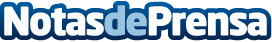 Caravaca de la Cruz 2017 Año Jubilar, importancia y significadoCaravaca Jubilar 2017 será un gran empujón para la economía de Región de MurciaDatos de contacto:A.PNota de prensa publicada en: https://www.notasdeprensa.es/caravaca-de-la-cruz-2017-ano-jubilar Categorias: Finanzas Viaje Historia Murcia Entretenimiento Turismo http://www.notasdeprensa.es